Je sais calculer…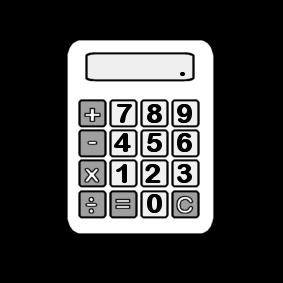 en utilisant 5.Quand je dois calculer une addition où il y a 6, 7, 8 ou 9, je peux utiliser le cinq pour aller plus vite et ne pas compter sur mes doigts.Par exemple si je veux calculer 6+3.  Je transforme le 6 en utilisant 5 :6       + 3 =5 + 1 + 3 = Je calcule les petits nombres :5 + 1 + 3 =5 + 4       = Je peux dire le résultat sans recompter car je connais par cœur les additions 5 plus quelque chose.5 + 4 = 9Quand je calcule de tête, je peux penser aux dominos avec 5.6  +  3 = 5 + 4 = 9 +  =  = 9